Сценарий внеклассного мероприятияХимическая сказка «Колобок»Возраст учащихся: 8-ые классыЦель: формирование положительной мотивации к изучению химии, как предмета, знакомство учащихся 8–ых классов с химическими веществами, значением химии.Оборудование: компьютер, проектор, экран, презентация сказки, 2 цилиндра, 6 стаканчиков, скальпель, коллекция удобрений, муляжи овощей, вата, 2 фарфоровые чашки, средства защиты растений от вредителей, кирпич, цемент, коллекция металлов, косметические средства, образцы различных тканей, жетоны в виде колб, пинцет.Реактивы:  NH4OH,   HCl,   NaOH,  BaCl2,  H2SO4, Na2CO3,  FeCl3 ,KNCS, (NH4)Cr2O7, фенолфталеин, спирт, стрептоцид или сульгин. Ход мероприятия:Слово учителя:        Здравствуйте, ребята! Сегодня, я с помощниками, расскажу вам сказку «Колобок», Кто-нибудь знает её? Конечно, всем в детстве читали эту сказку и вам, наверно, таким большим неинтересно будет слушать ее, поэтому мы и расскажем вам сказку на новый ладИтак … Жили -  были старик со старухой. Вот и просит старик: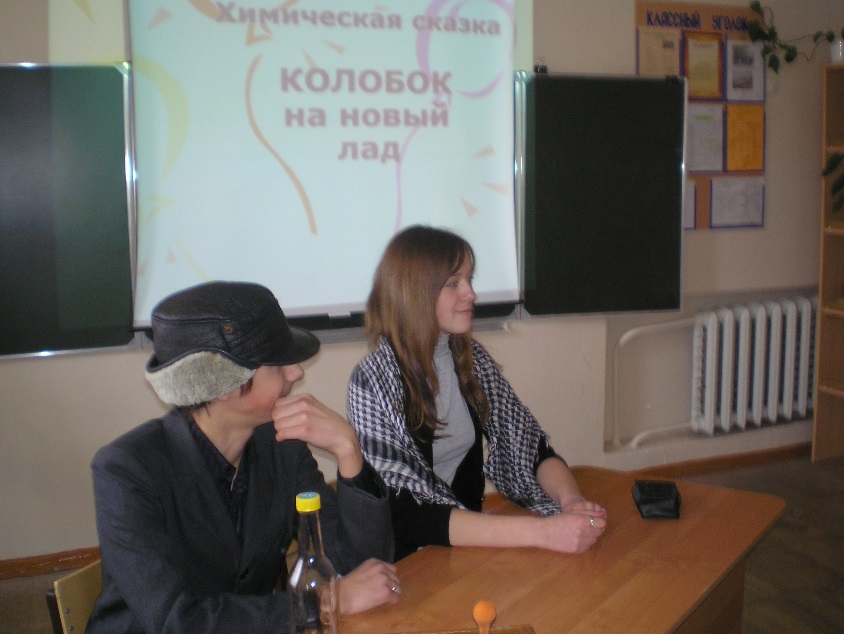 - Испеки-ка ты мне, старая, колобок!- Да из чего испечь – то? Муки нет.- Эх, старуха! По амбарам помети, по сусекам поскреби – вот и наберется.Ребята, а чтобы колобка испечь, что нужно кроме теста?Учащиеся:-  Духовка, микроволновка! Учитель:- Так они же в деревне жили!  Учащиеся:    - Тогда печка!Учитель: - Говорят, дыма без огня не бывает, а я вам сейчас докажу обратное! (демонстрируется опыт «дым без огня» NH4OH + HCl )- Испекла старуха колобка и поставила его на окно, чтоб остыл. А дед вдруг молока запросил (демонстрация опыта BaCl2  + H2SO4 ), 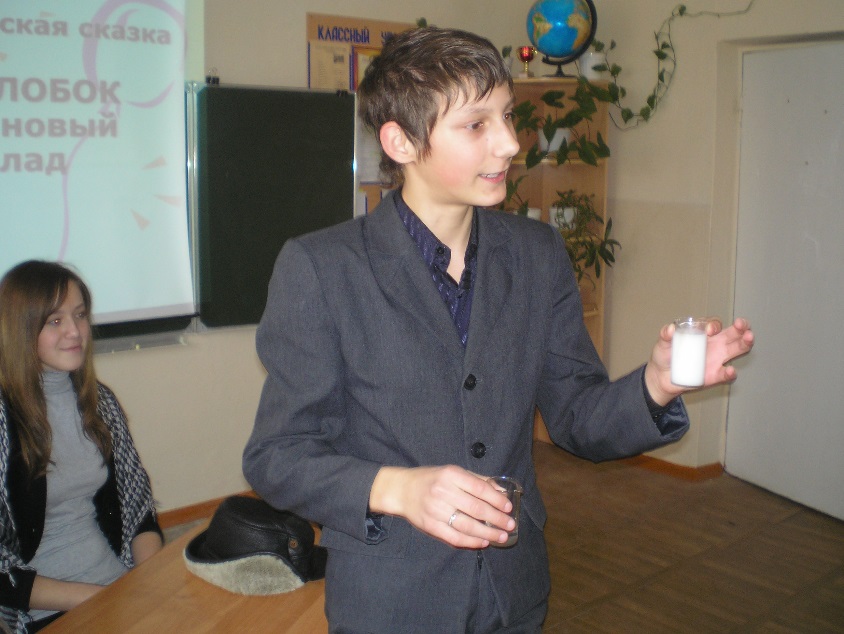 а потом морс ему подавай ( демонстрация опыта NaOH + фенолфталеин), а потом и газировки ему подавай (демонстрация опыта H2SO4 +  Na2CO3 )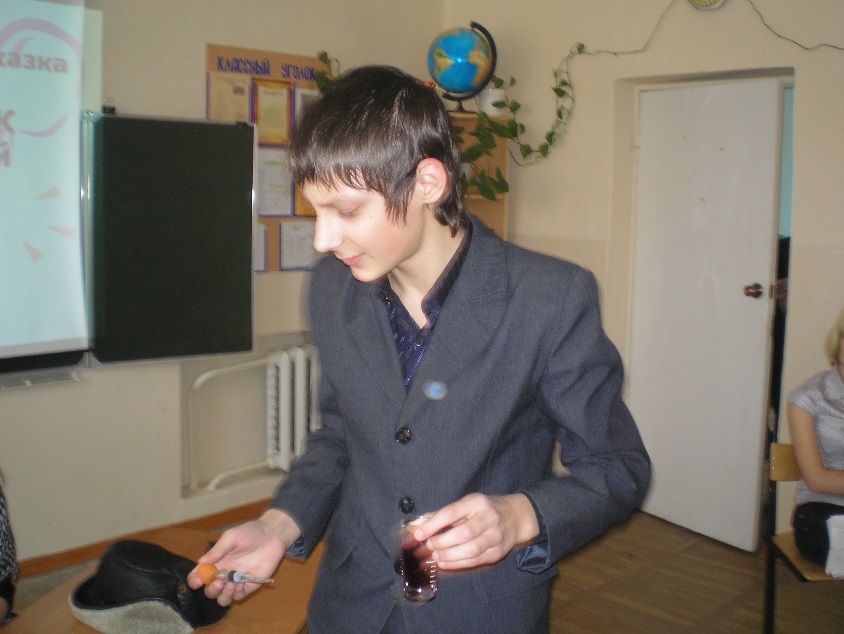 Пока старуха деду молоко с морсом делала, надоело колобку лежать он и покатился…- А навстречу ему заяц. А заяц знаменитым агрономом был, морковку и капусту знатную выращивал ( демонстрация учителем коллекции удобрений, муляжей овощей, средств борьбы с вредителями растений.), и все это производится на химических предприятиях.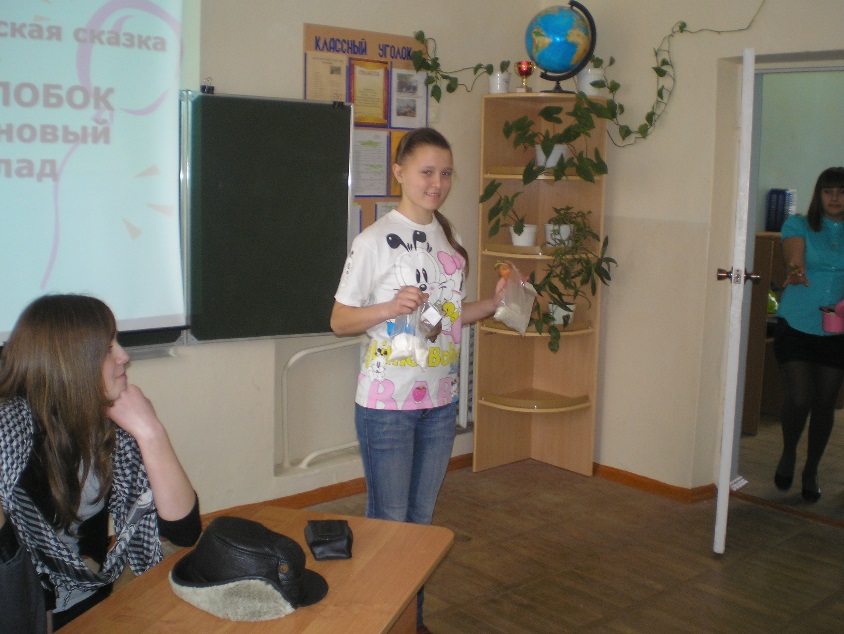 Конечно, заяц нашего колобка есть не стал, а пожелал ему счастливого пути.А навстречу ему змея – огромная, страшная… (демонстрация опыта «фараонова змея»)        Т. к. этот опыт достаточно редко проводится учителями  опишу методику его проведения.  На таблетку сухого измельченного горючего или вату  пропитанную спиртом  поместить 1 – 2 таблетки лекарственного препарата ( можно использовать глюконат кальция, парацетамол, стрептоцид, сульгин) и поджечь горючее. Если выделяющуюся змею аккуратно подцепить пинцетом и осторожно вытягивать, то можно получить достаточно длинный экземпляр.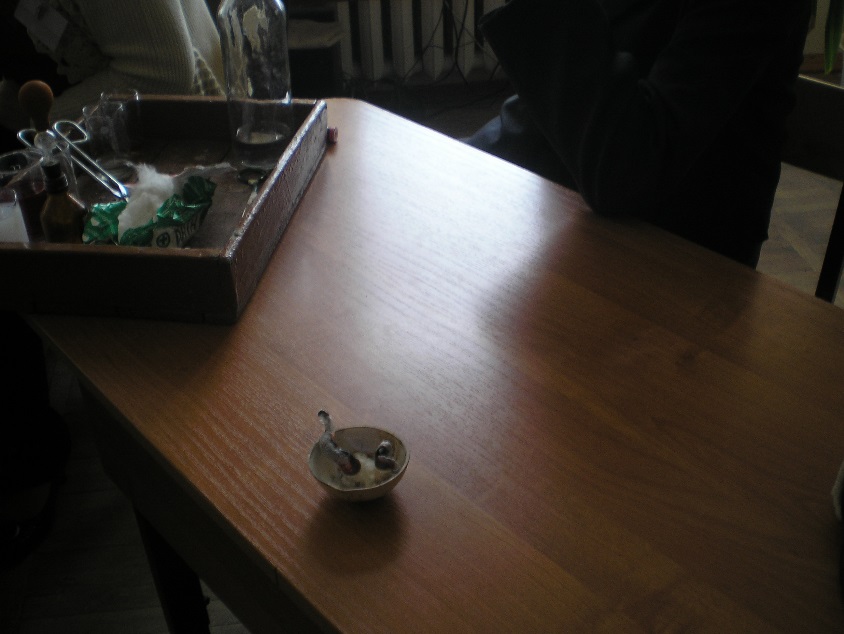 Но колобок знал, как со змеёй нужно себя вести. А вы знаете ребята?Правильно, он не стал к ней близко приближаться, он обошел ее по лесу.   И покатился колобок дальше, а навстречу ему волк. Волк медбратом в больнице работал. И сразу с помощью к колобку - он пока  по лесу катился   в бок колючку засадил ( демонстрация опыта «исцеление раны» FeCl3  + KNCS, учитель также демонстрирует лекарственные препараты, комментируя, что их тоже изготовили на химических предприятиях)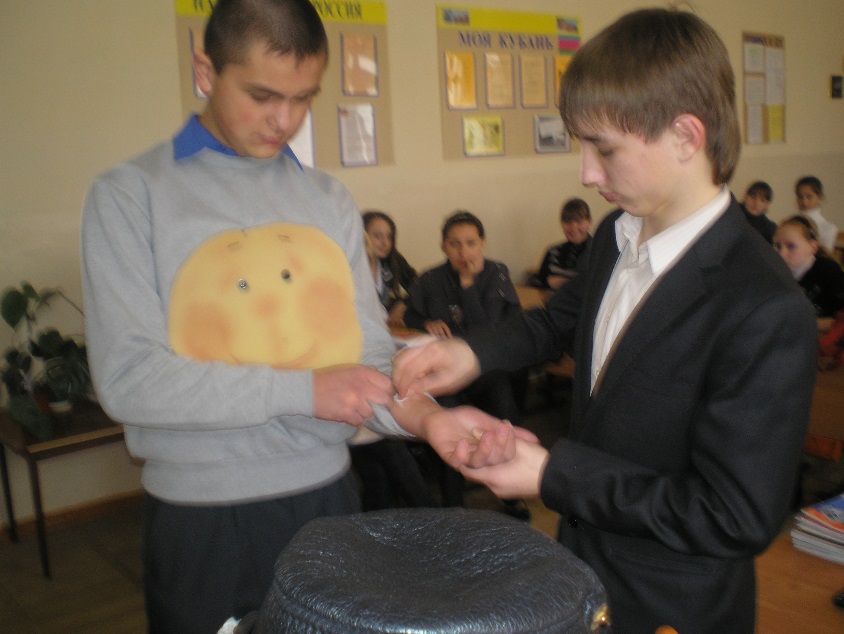 Поблагодарил, колобок, волка и покатился дальше. А навстречу ему медведь. Медведь умелым строителем был, что угодно построить мог, хоть дом, хоть избушку.  Он рассказал колобку о строительных материалах – кирпиче, цементе, бетоне.( демонстрация коллекции металлов и сплавов)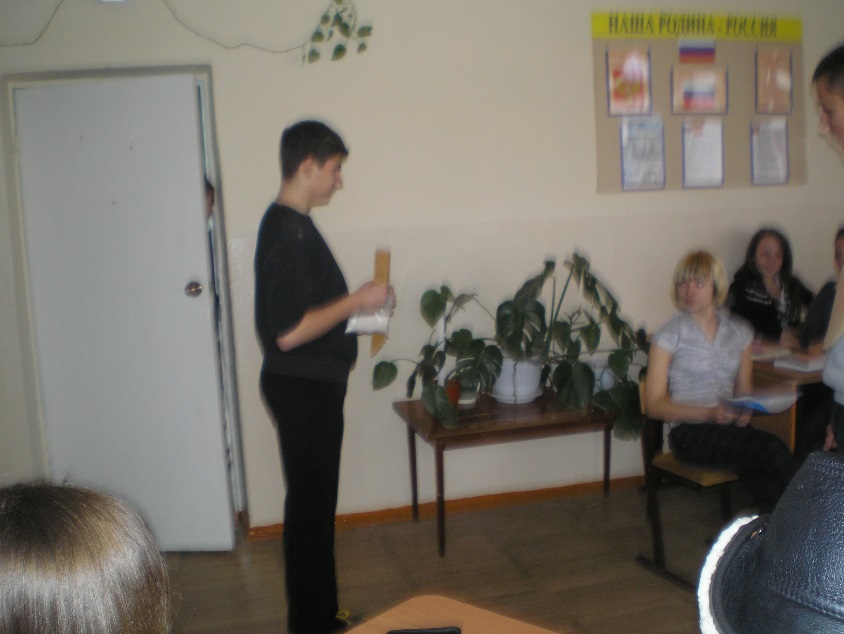 - А колобок дальше покатился. Тут навстречу ему лиса, она известной модницей была. И давай она колобку о своей косметике рассказывать, о кремах и помадах, духами хвастаться, наряды демонстрировать (учитель показывает косметические средства, образцы разных тканей).    Надоело колобку по лесу гулять и решил он домой вернуться к старику со старухой.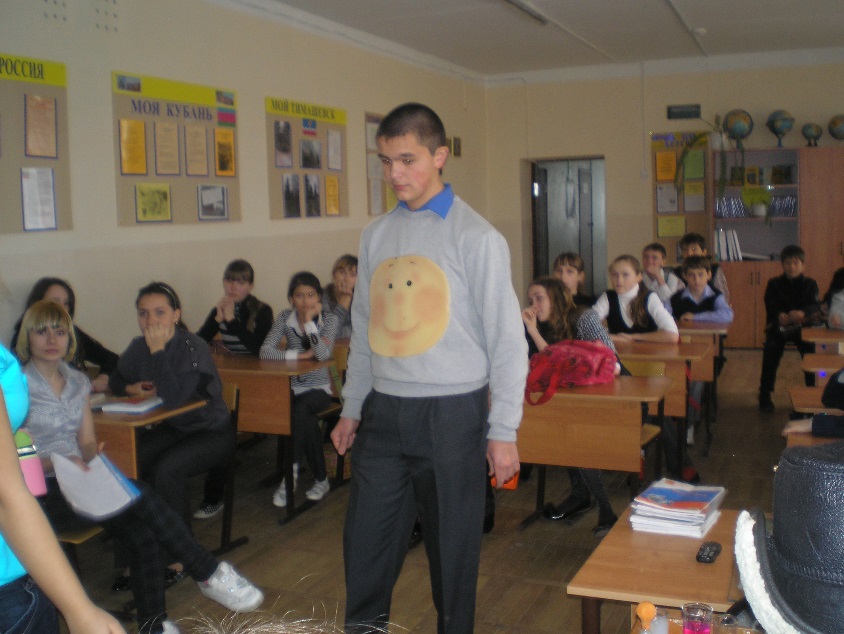    Хорошую сказку мы вам рассказали? А теперь давайте поиграем.Я вам раздам периодические системы химических элементов Д.И. Менделеева и буду задавать шуточные вопросы – загадки, ответы на которые вы найдете в таблице.   Кто отгадает – тому жетон, кто больше всех наберет жетонов – тому приз. Вопросы - загадки:Какой элемент всегда рад? (Радон)Какой газ утверждает, что он – это не он? (Неон)Какой элемент является лесом? (Бор)Какой элемент – название планеты? (Уран) Название какого химического элемента состоит из двух животных.(Мышьяк)Какой элемент является настоящим гигантом? (Титан)Названия каких химических элементов легко превратить в название веселого зрелища? (Цирконий – цирк, цинк – цирк)В состав названий  каких элементов входят деревья? (Никель, дубний).Какой благородный металл состоит из болотных водорослей? (Платина).Частью какого химического элемента любят играть на досуге взрослые и дети?(Золото).В названия каких химических элементов входят названия рек? (Индий, полоний, радон).В состав названий двух химических элементов входит напиток морских пиратов. Какие это элементы? (Бром, хром).От какого металла нужно отрезать одну треть, чтобы получить известную кость скелета животного или человека? (Серебро).Название какого элемента несет в себе волшебника? (Магний) Какие элементы являются музыкальными? (Водород, серебро, рений, резерфордий, кадмий, гольмий, фермий, кобальт)